Elizabeth Proctor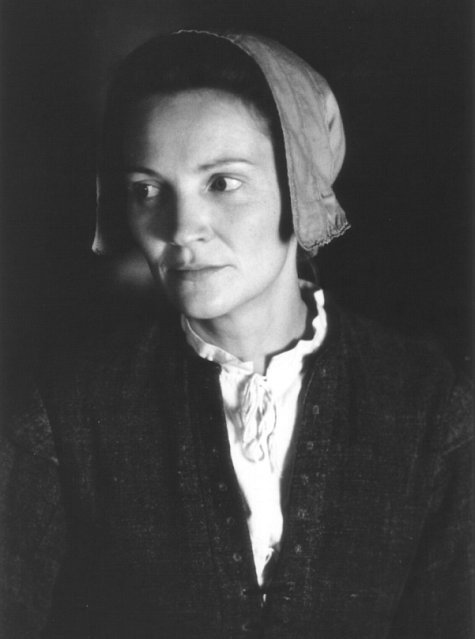 John Proctor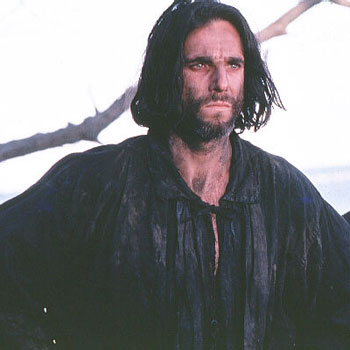 Abigail Williams (niece of Rev. Parris)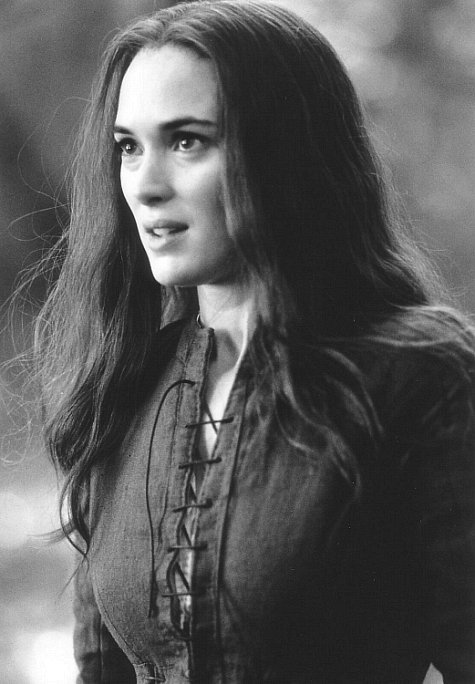 Reverend Parris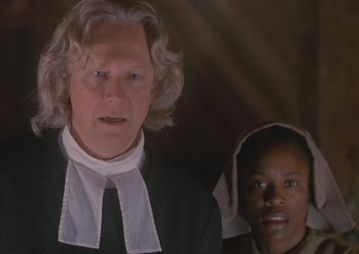 Betty Parris (daughter of Rev. Parris)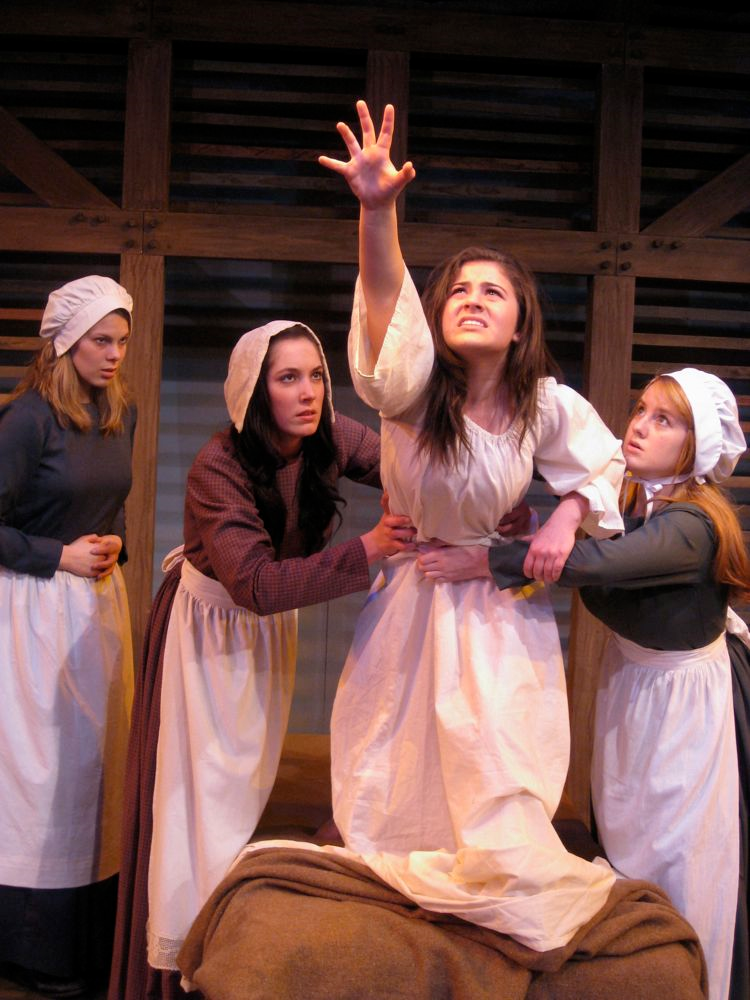 Tituba (from Barbados)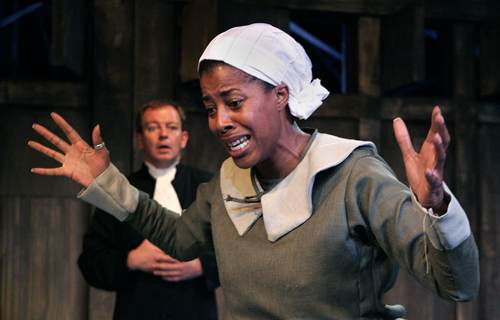 The GirlsSusana Walcott,  Mercy Lewis, Mary Warren, others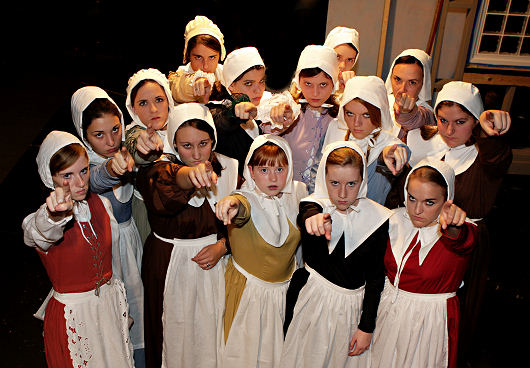 Mrs. Ann Putnam (married to Thomas Putnam, lost 7 babies)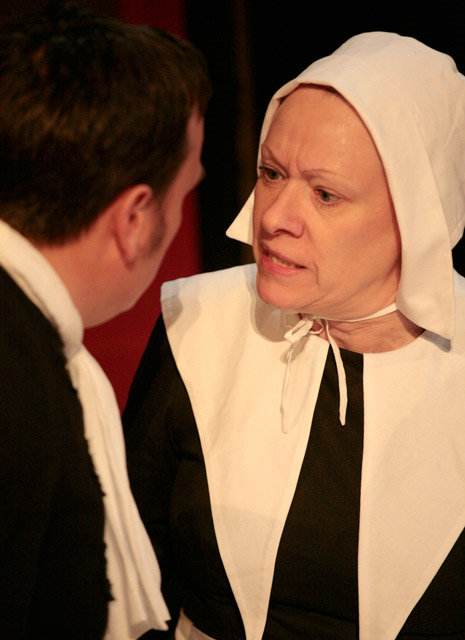 Mr. Thomas Putnam (Married to Ann Putnam, $)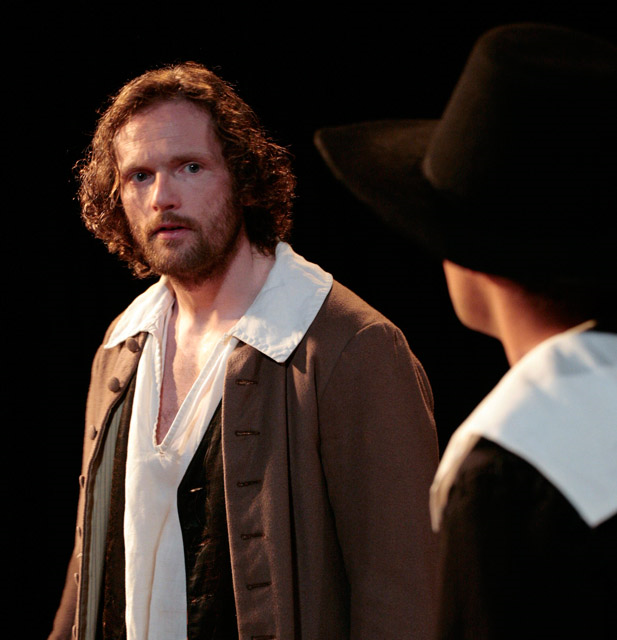 Rebecca Nurse (old, pious lady)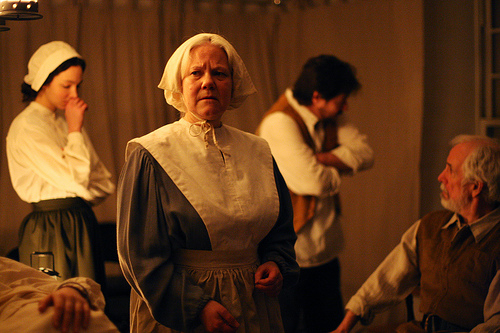 Giles Corey (silly old man who remarried)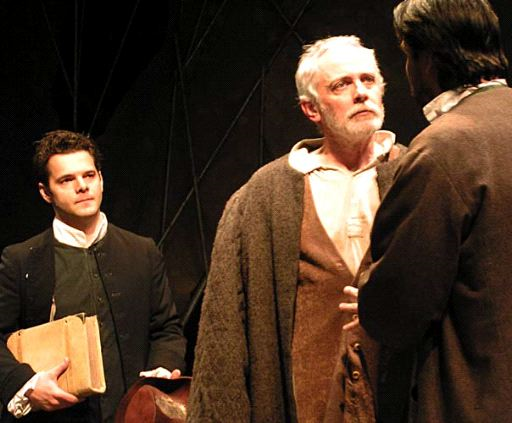 Reverend John Hale (witch hunter)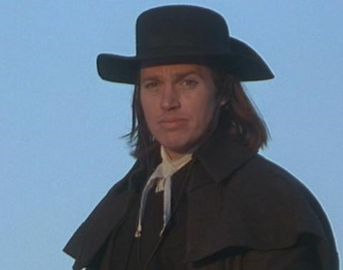 Francis Nurse (Rebecca’s husband)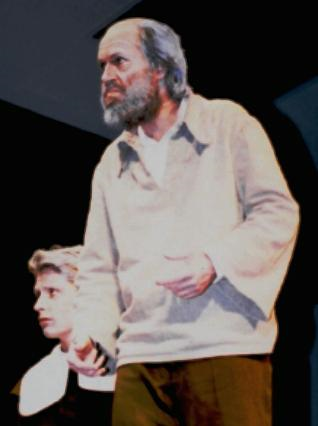 Ezekiel Cheever (gathering all of the accused)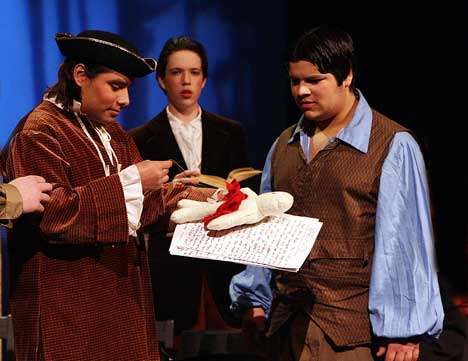 Judge Hathorne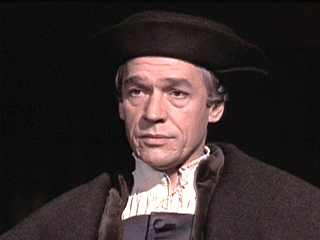 Deputy Governor Danforth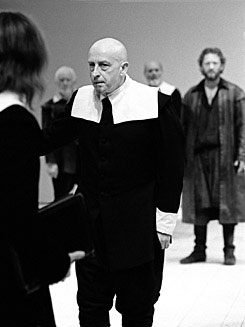 Sarah Good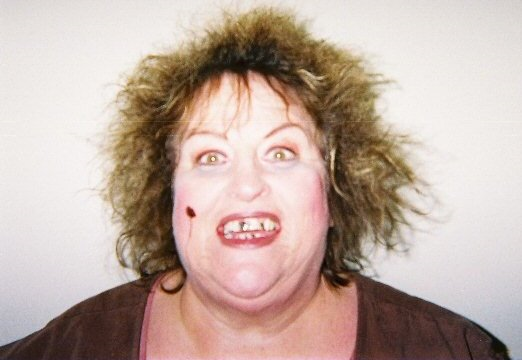 